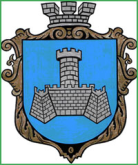 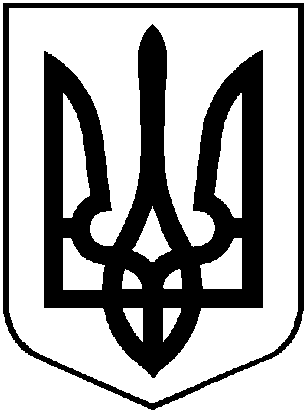 УКРАЇНАХМІЛЬНИЦЬКА МІСЬКА РАДАВІННИЦЬКОЇ ОБЛАСТІВиконавчий комітетР І Ш Е Н Н Я   від  ____________ 2018 року                                                                  № ______ Про надання згоди для розміщення будівельних матеріалів на загальноміській території  в місті Хмільнику     Розглянувши заяву  гр. Глушкової Г.В.,  відповідно до Закону України «Про благоустрій населених пунктів», пункту 5.3.6 «Правил благоустрою території міста Хмільника»,  затверджених  рішенням  45 сесії 5 скликання  від 26.02.2009р., керуючись ст. 30, 59 Закону України «Про місцеве самоврядування в Україні», виконком міської радиВ И Р І Ш И В :Надати громадянці Глушковій Г.В.(вул. Пушкіна, 2), згоду  для тимчасового розміщення на загальноміській території у місті Хмільнику будівельних матеріалів строком до 31.10.2018 року.Попередити Глушкову Г.В.  про забезпечення дотримання вимог Правил благоустрою території міста Хмільника.Контроль за виконанням цього рішення покласти на заступника міського голови з питань діяльності виконавчих органів міської ради Загіку В.М.Міський голова                                                                                С .Б. Редчиклист погодження до проекту рішення виконкому мської радиВиконавець:                                                             Провідний спеціаліст відділу                                                                       житлово-комунального господарства  управління ЖКГ та КВ міської ради                                                                                                                                                                             В.А. Можаровський                                                                                        ___________________Погоджено:                                                                                                                                                                                Керуючий справами                                                                                                                                      виконавчого комітету                                                                                                           міської ради                                                                                                                                                                                              С.П. Маташ                                                                                               ________________Заступник міського голови зпитань діяльності виконавчих органів міської радиВ.М. Загіка                                                                                               ___________________                                                                               Начальник управління ЖКГ та КВ міської ради                                                                                                             І.Г. Сташок	                                                                               __________________                                                                               Начальник юридичного відділу                                                                                міської ради                                                                                                           Н.А. Буликова                                                                                                   _________________«Про надання згоди для розміщення будівельних матеріалів на загальноміській території»